Санкт-Петербургский государственный университетФакультет политологииОтзыв научного руководителяна  выпускную квалификационную работу студента бакалавриата факультета политологииВинерцева Егора Алексеевича,выполненную на тему «Перспективы цифровизации выборов депутатов региональных представительных органов в России»Содержание ВКР соответствует заявленной теме. В ВКР рассматриваются вопросы цифровизации выборов, особый акцент автор делает на перспективы цифровизации выборов депутатов представительных органов субъектов Российской Федерации. Тему можно признать актуальной в связи с внедрением цифровых технологий в организацию выборов в современной России. Работа вносит определенный вклад в решение научных вопросов, связанных с развитием современных форм организации и проведении выборов.Заявленная тема в работе в целом раскрыта. Результаты ВКР касаются как научно-теоретических, так и прикладных вопросов цифровизации выборов. Степень анализа использованных источников, самостоятельность и аргументированность  выводов. Для написания работы автором были использованы источники по внедрению цифровых технологий в организацию выборов в России и за рубежом. При подготовке работы использована современная и релевантная научно-теоретическая литература. Отличительной чертой работы является особый акцент автора на свои собственные оценки, замечания относительно опыта цифровизации выборов. В связи с этим многие выводы работы имеют полемический характер. Работа подготовлена Е.А. Винерцевым самостоятельно; в частности, им была предложена тема ВКР.Работа студента при написании ВКР (планомерность,  инициативность, самостоятельность). В процессе работы над бакалаврской работой студент проявил высокую степень самостоятельности, мотивированности и инициативности. Работа велась планомерно на протяжении достаточно долгого времени. Работа отражает собственное авторское видение научных проблем и путей их решения. Оценка оформления  ВКР. Определенная структура отвечает тематике работы, ее целям и задачам. Оформление в целом соответствует требованиям, но есть погрешности в оформлении списка литературы.Наличие в тексте неправомерных заимствований. Отсутствуют.Работа в целом отвечает требованиям, предъявляемым для выпускных аттестационных работ, может быть рекомендована к защите.Доктор политических наук, профессор кафедры политических институтов и прикладных политических технологий СПбГУ                                                                     Н.В. Гришин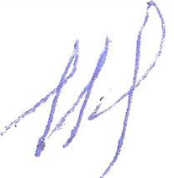 